Rīgas Tehniskās universitātes Inženierekonomikas un vadības fakultātes akadēmiskās konferences raksta nosaukums Vārds UZVĀRDS 1 1 Organizācija, e-pastsAtslēgvārdi: Ierakstiet atslēgvārdus šeit (ne vairāk par 4), atdalīti ar komatiem, izmantojot stilu ‘Keywords’ (Times New Roman, 12pt, Italic)IevadsRakstam jāatbilst tekstveides prasībām, tām jābūt saturiski vienotām, loģiskām domas izteicējām, ko apvieno kopīga ideja. Šai idejai jāatspoguļojas jau virsrakstā, kura uzdevums ir palīdzēt lasītājam orientēties zinātniskā teksta saturā. Ievads parasti iepazīstina ar problēmas aktualitāti. Tajā tiek formulēts diskusijas jautājums,  pamatota tēmas aktualitāte saskaņā ar mūsdienu situāciju izglītībā, zinātnē un praksē. Ievadu raksturo izteikta koncentrētība. Konferences tematiskās sekcijas:Mūsdienu studiju organizatoriskie un mācību metodiskie izaicinājumi;Studiju programmu un kursu kvalitātes nodrošināšana;Digitalizācija - informācijas tehnoloģijas izmantošana iespējas augstākajā izglītībā.Pamatteksta izklāsts/ DiskusijaIzklāsts ietver dažas nostādnes. Tajās nepieciešams: raksturot studiju priekšmetu un aplūkojamo problēmu; izklāstīt jaunākās metodiskās atziņas studiju organizēšanā;aplūkot vietējo un ārvalstu piemērus akadēmiskā procesa organizēšanā izvēlētājā tematiskajā jomā;ja ir veikti pētījumi par aplūkojamo studiju priekšmetu, iepazīstiniet lasītājus ar to rezultātiem;sniegt ieteikumus turpmākai studiju procesa pilnveidei;sniegt cita veida jūsuprāt aktuālu informāciju, kas palīdz atbildēt uz ievadā noformulēto diskusijas jautājumu.Raksta teksts jānoformē šriftā Times New Roman 12.pt ar vienu starprindu atstarpi (Single), izlīdzinājums Justify. Rindkopas atkāpe – 1 сm. (Stils – Body_text-abstract)Maksimālais teksta garums nedrīkst pārsniegt 4 lapas. Lapas izmērs – A4 (21 cm × 29,7 cm). Lapas izkārtojums (Page Layout): no augšējās malas (Top) – 2,3 cm, no apakšējās malas (Bottom) – 2,3 cm, no kreisās malas (Left) – 3 cm, no labās malas (Right) – 2 cm. Rakstam jāsatur: nosaukums; autora vārds un uzvārds, informācija par autoru; atslēgvārdi; teksts; literatūras saraksts, ja tekstā ir atsauce uz šo literatūru.Lūdzu, nemainiet veidnes izkārtojuma stilu un formatējumu. Visi nepieciešamie veidnes stili sniegti dokumentā ar atbilstošu nosaukumu, piemēram, izvēlēties stilu ‘Nosaukums’ raksta virsrakstiem, stilu ‘Rindkopa’ – pamattekstam, stilu ‘Keywords’ – atslēgvārdiem, u.c.Ievadot formulas, fontiem, zīmēm un noformēšanas veidam visā tekstā ir jābūt vienveidīgam. Formulu ievadīšanu veic, izmantojot formulu redaktoru MS Equation 3.0 vai MathType. Tekstā formulas ar numerāciju tiek izvietotas šādi: pašas formulas centrā, bet numurs – labajā pusē. Formulas jāizmanto stilu ‘Formula’.		(1)Tabulām jābūt numurētām un ar nosaukumu. Tabulas (sk. 1. tabulu) jāuzrāda kā teksta daļu, bet tā, lai izvairītos no sajaukšanas ar tekstu. Nosaukumi tiek drukāti 12 izmērā, Bold, centrā, Times New Roman (stils Tabula). Teksts tabulās tiek drukāts ar 10 punktiem, Times New Roman (stils tab_teksts).1.tabula. Tabulas nosaukumsAttēliem: jābūt numurētiem un ar nosaukumu. Attēli var būt krāsaini vai melnbalti. Attēlu (sk. 1.att.) jāuzrāda kā teksta daļa, bet tā, lai attēls netiktu sajaukts ar tekstu. Attēlu nosaukumi tiek drukāti 12 punktiem centrā, Times New Roman, Bold (stils Figure).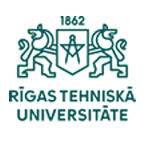 1.att. Attēla nosaukumsAtsauces izpilda izmantojot APA stilu: tekstā iekavās norāda autora (vai rakstu krājuma redaktora) uzvārdu un avota publicēšanas gadu. Ja autora vārds tiek tiešā veidā rakstīts tekstā, tad tam blakus iekavās raksta tikai avota publicēšanas gadu. Ja atsauce attiecas uz viena avota vairākām atsevišķām sadaļām, tad secīgi kā pēdējo var norādīt arī attiecīgā avota lappusi(es). Ja darbam ir divi autori, jāiekļauj abu autoru uzvārdi. Ja publikācija ir triju vai vairāku autoru darba rezultāts, norādiet tikai pirmā autora uzvārdu, tam pievienojot apzīmējumu “et al.”Atsauci tekstā izvieto tieši pēc citētā fragmenta. Atsauces piemērs:…taču praksē pārsvarā dominē zemākais līmenis” (Ozols, 2017, 25.lpp.) vai (Ozols, 2017). Several decades later participation became a key ingredient of several management theories, including those of Likert (1967), Maier (1970), and Hersey and Blanchard (1982).Secinājumi un priekšlikumiSecinājumi un priekšlikumi ietver rezultātu prezentāciju un kopīgo secinājumu, kas skar rezultātu praktisko nozīmi un iespējamo jautājuma attīstību nākotnē. Izmantotās literatūras un citu informācijas avotu saraksts apkopo ieteicāmo jaunāko literatūru pasniegtajā priekšmetā. Izmantotās literatūras un citu informācijas avotu saraksts tiek veidots, sakārtojot izmantotos avotus pēc autoru uzvārdiem alfabētiskā secībā. Avotus raksta Times New Roman, 10 punktu izmērā ar atkāpi Hanging 1 cm, After 3pt (stils References). Sīkāka informācija par atsaucēm un atsaucēm skatīt:http://www.apastyle.org/http://www.library.cornell.edu/resrch/citmanage/apaGrāmata: autors, (publicēšanas gads), nosaukums (in Italic), izdevējs, izdošanas vieta, lappuses.Armstrong, M. (2006). A Handbook of Human Resource Management Practice (10th ed.). London/Philadelphia: Kogan Page. 982 p.Konferences materiāli: autors, (publicēšanas gads), raksta nosaukums, rakstu krājuma nosaukums (in Italic), conferences nosaukums, tās norises vieta un laiks, izdevniecība, lappuses.Lapiņa, I. & Aramina, D. (2011). Changing of Topicality of Human Competencies within Companies’ Life Cycle. The 15th World Multi-Conference on Systemics, Cybernetics and Informatics, Proceedings, I Volume, Orlando, Florida, USA, 106–111.Raksts: autors, (publicēšanas gads), raksta nosaukums, žurnāls (in Italic), laidiens un laidiena numurs, lappuses.Mulder, M. (2007). Competence – the essence and use of the concept in ICVT. European journal of vocational training,40(1), 5-21.Rakstu iesniegšanai, aicinām tos sūtīt uz e-pastu: ak.ievf@rtu.lv .Literatūras sarakstsArmstrong, M. (2006). A Handbook of Human Resource Management Practice (10th ed.). London/Philadelphia: Kogan Page. 982 p.European Centre for the Development of Vocational Training (2013). Identifying skills needs.Retrieved from http://http://www.cedefop.europa.eu/EN/identifying-skills-needs/index.aspxIshak, N.B., Eze, U.C., & Ling, L.S. (2010). Integrating Knowledge Management and Human Resource Management for Sustainable Performance. Journal of Organizational Knowledge Management, 2010, 1-13.http://dx.doi.org/10.5171/2010.322246Lapiņa, I. & Aramina, D. (2011). Changing of Topicality of Human Competencies within Companies’ Life Cycle. The 15th World Multi-Conference on Systemics, Cybernetics and Informatics, Proceedings, I Volume, Orlando, Florida, USA, 106–111.Mulder, M. (2007). Competence – the essence and use of the concept in ICVT. European journal of vocational training,40 (1), 5-21.FontFont Size, ptFont StyleTabulas tekstsTimes New Roman10RegularTabulas un attēli Times New Roman10-12RegularReferencesTimes New Roman10Regular